FluoresceinPracovní list je určen pro žáky středních škol a jeho cílem je poznat vlastnosti fluoresceinu.Fluorescein_______________________________________________________Doplňte následující pojmy do textu:delokalizované, světla, vlnové, kruhové, energií, vazbách, stabilizovat, fluoresceinu, pohlcovat, excitujeFluorescein je pojmenován podle své schopnosti ………………… světlo určité ………………… délky a tuto energii pak vyzářit v podobě světla s jinou vlnovou délkou. Molekula fluoresceinu …………………, tedy dostane se do stavu s vyšší …………………. Klíčem k této vlastnosti je stavba molekuly …………………. Ta obsahuje ………………… části, v nichž se vyskytují sdílené elektrony, které nazýváme …………………. Tyto elektrony nejsou upoutány ve ………………… mezi dvěma atomy, a mají proto mnohem více volnosti k pohybu. Poloha, kterou tyto delokalizované elektrony zaujímají, umožňuje molekule fluoresceinu …………………. pohlcenou energii a vyzářit ji v podobě ………………….Doplňte do diagramu pojmy z nabídky.základní stav, absorpce, emitace (fluorescence), excitované stavy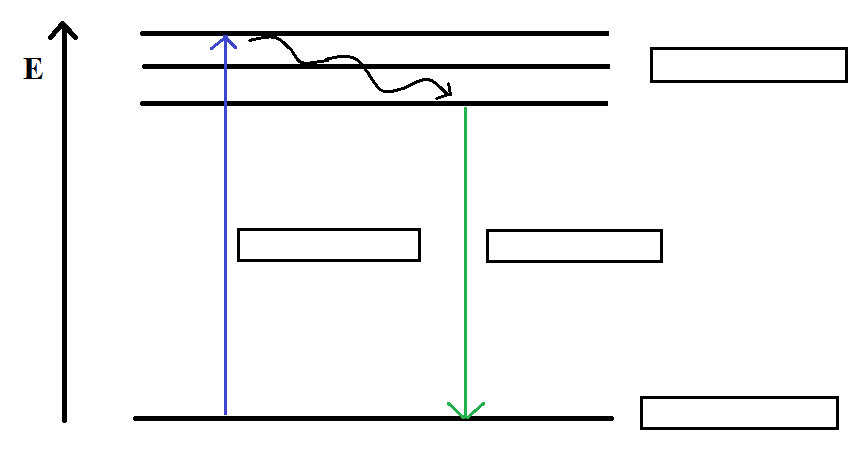 Určete pravdivost výroků.Na strukturním vzorci fluoresceinu vyznačte delokalizované elektrony.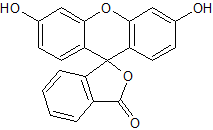 Co jsem se touto aktivitou naučil(a):……………………………………………………………………………………………………………………………………………………………………………………………………………………………………………………………………………………………………………………………………………………………………...ANONEMolekula fluoresceinu byla objevena Adolfem von Baeyerem.Při excitaci dochází k přechodu na nižší energetickou hladinu. Fluorescein je syntetická anorganická látka.Luciferin je enzym, který obsahují světlušky.